Обеспечение взаимодействия с мобильным приложением для пациентаРуководство администратораНастройки администратораДля работы с дневником здоровья администратору необходимо произвести настройку ролей. Для этого:Выберите пункт главного меню "Администратор" → "Назначение прав ролям".  Откроется форма "Назначение прав на роли".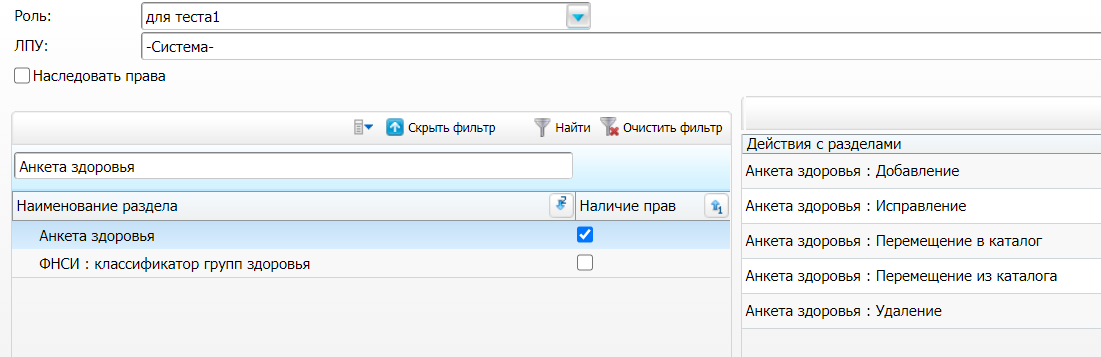 Форма настройки ролейВыберите в поле "Роль" необходимую роль.Выберите в поле "ЛПУ" необходимую МО либо значение "Система" (в зависимости от того, на какие разделы надо назначить права).Назначьте права на разделы. Для этого установите флаги в пунктах таблицы "Наименование раздела" и "Действия с разделами". Перечень прав для работы с разделами:Перечень прав для работы с разделамиМО/СистемаНаименование разделаДействия с разделамиСистемаАнкета здоровьяДобавление, исправление, перемещение в каталог, перемещение из каталога, удалениеМОКонтрагенты → Дневник здоровья (версионный раздел) и все подразделыДобавление, исправление, удаление